臺南市政府南化區公所性別意識培力實體課程成果報告臺南市政府南化區公所性別意識培力實體課程成果報告機關單位臺南市南化區公所主辦/玉井區公所、左鎮區公所、楠西區公所協辦時間日期109年8月12日13:30-16:30，共計3小時109年8月12日13:30-16:30，共計3小時109年8月12日13:30-16:30，共計3小時109年8月12日13:30-16:30，共計3小時109年8月12日13:30-16:30，共計3小時課程名稱員工協助方案~婚姻與家庭講師資訊黃瓊婷講師(臺灣首府大學諮商輔導組組長)黃瓊婷講師(臺灣首府大學諮商輔導組組長)黃瓊婷講師(臺灣首府大學諮商輔導組組長)黃瓊婷講師(臺灣首府大學諮商輔導組組長)黃瓊婷講師(臺灣首府大學諮商輔導組組長)課程簡介及辦理內容發現並協助同仁解決可能影響工作效能之相關問題，使其能以健康的身心投入工作，提升員工士氣及服務效能，俾營造友善職場環境。另落實公部門性別主流化之推動，培養公務員具有性別敏感度，於規劃或檢視各項政策及法令時，納入性別觀點，俾利追求性別平等。課程類別課程類別課程類別□基礎  ■進階□基礎  ■進階□基礎  ■進階課程簡介及辦理內容發現並協助同仁解決可能影響工作效能之相關問題，使其能以健康的身心投入工作，提升員工士氣及服務效能，俾營造友善職場環境。另落實公部門性別主流化之推動，培養公務員具有性別敏感度，於規劃或檢視各項政策及法令時，納入性別觀點，俾利追求性別平等。課程內容包含與機關業務相關之實際案例討論課程內容包含與機關業務相關之實際案例討論課程內容包含與機關業務相關之實際案例討論■是   □否■是   □否■是   □否課程簡介及辦理內容發現並協助同仁解決可能影響工作效能之相關問題，使其能以健康的身心投入工作，提升員工士氣及服務效能，俾營造友善職場環境。另落實公部門性別主流化之推動，培養公務員具有性別敏感度，於規劃或檢視各項政策及法令時，納入性別觀點，俾利追求性別平等。課程前需求評估課程前需求評估課程前需求評估□有   ■無□有   ■無□有   ■無課程簡介及辦理內容發現並協助同仁解決可能影響工作效能之相關問題，使其能以健康的身心投入工作，提升員工士氣及服務效能，俾營造友善職場環境。另落實公部門性別主流化之推動，培養公務員具有性別敏感度，於規劃或檢視各項政策及法令時，納入性別觀點，俾利追求性別平等。課後學習回饋單(例：滿意度調查問卷)課後學習回饋單(例：滿意度調查問卷)課後學習回饋單(例：滿意度調查問卷)□有   ■無□有   ■無□有   ■無參加對象■一般公務人員 ■主管人員 ■性別平等業務相關人員參加人數性別性別性別性別共計參加對象■一般公務人員 ■主管人員 ■性別平等業務相關人員參加人數女男男其他共計參加對象■一般公務人員 ■主管人員 ■性別平等業務相關人員參加人數171212029課程活動照片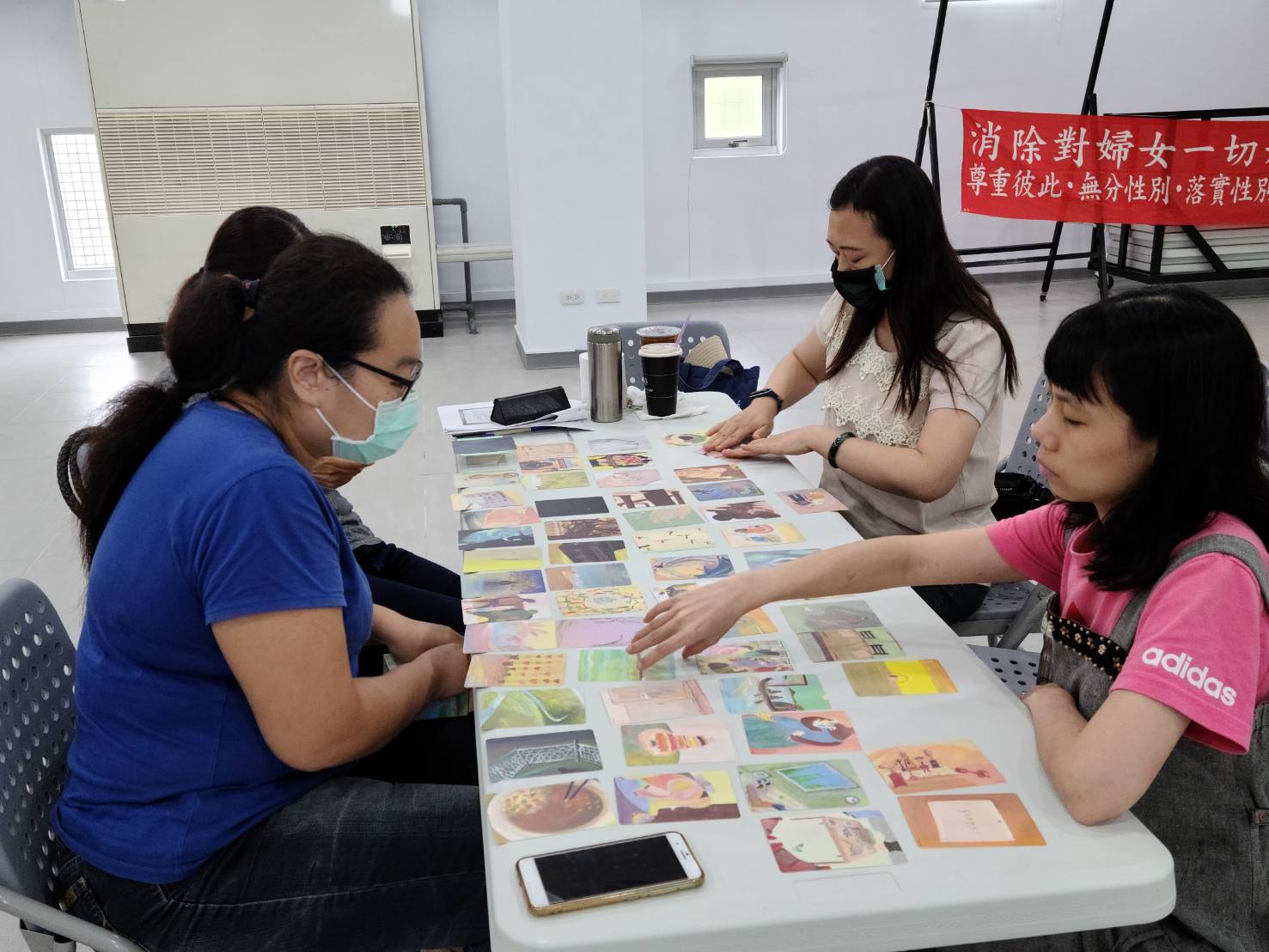 讓同仁翻閱情緒卡，俾互相討論箇中情境（一）。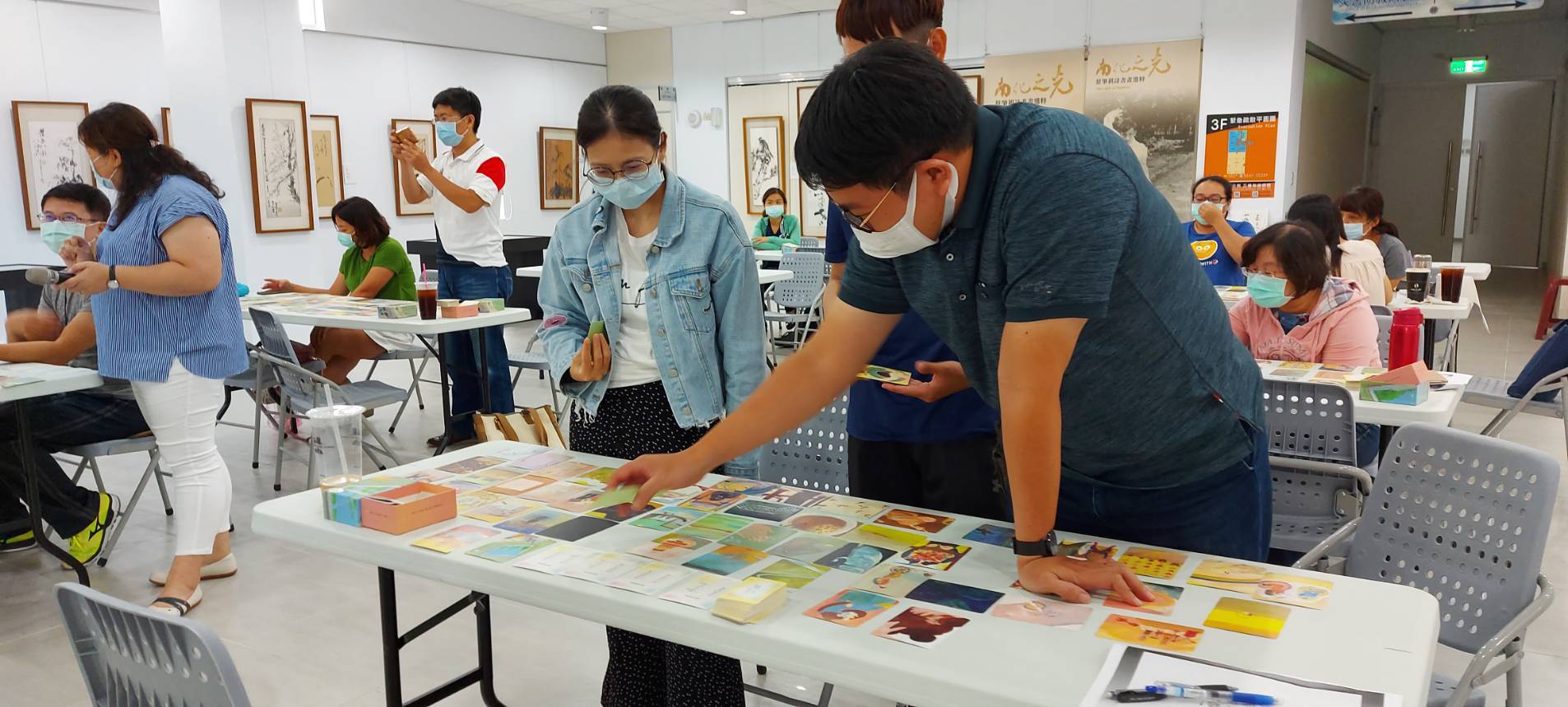 讓同仁翻閱情緒卡，俾互相討論箇中情境（二）。機關單位臺南市玉井區公所主辦/南化區公所、左鎮區公所、楠西區公所協辦時間日期109年8月7日09:00-11:00，共計2小時109年8月7日09:00-11:00，共計2小時109年8月7日09:00-11:00，共計2小時109年8月7日09:00-11:00，共計2小時109年8月7日09:00-11:00，共計2小時課程名稱員工協助方案~性別平等—從您我做起講師資訊曾琳雲講師(長榮大學教師)曾琳雲講師(長榮大學教師)曾琳雲講師(長榮大學教師)曾琳雲講師(長榮大學教師)曾琳雲講師(長榮大學教師)課程簡介及辦理內容為落實公部門性別主流化之推動，培養公務人員具有性別敏感度，並提升性別主流化實施成效。課程類別課程類別課程類別■基礎  □進階■基礎  □進階■基礎  □進階課程簡介及辦理內容為落實公部門性別主流化之推動，培養公務人員具有性別敏感度，並提升性別主流化實施成效。課程內容包含與機關業務相關之實際案例討論課程內容包含與機關業務相關之實際案例討論課程內容包含與機關業務相關之實際案例討論■是   □否■是   □否■是   □否課程簡介及辦理內容為落實公部門性別主流化之推動，培養公務人員具有性別敏感度，並提升性別主流化實施成效。課程前需求評估課程前需求評估課程前需求評估□有   ■無□有   ■無□有   ■無課程簡介及辦理內容為落實公部門性別主流化之推動，培養公務人員具有性別敏感度，並提升性別主流化實施成效。課後學習回饋單(例：滿意度調查問卷)課後學習回饋單(例：滿意度調查問卷)課後學習回饋單(例：滿意度調查問卷)□有   ■無□有   ■無□有   ■無參加對象■一般公務人員 ■主管人員 ■性別平等業務相關人員參加人數性別性別性別性別共計參加對象■一般公務人員 ■主管人員 ■性別平等業務相關人員參加人數女男男其他共計參加對象■一般公務人員 ■主管人員 ■性別平等業務相關人員參加人數121515027課程活動照片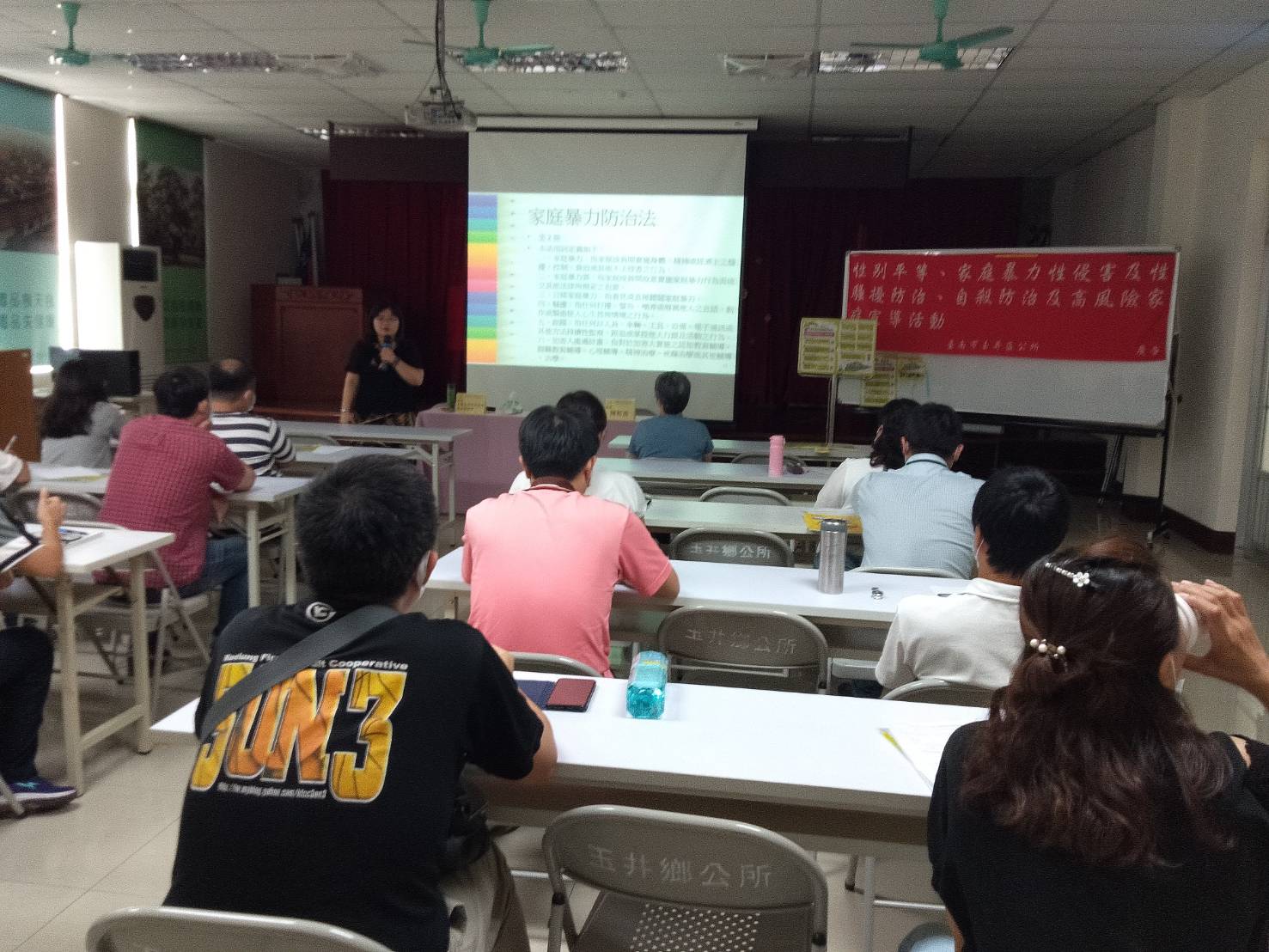 介紹家庭暴力防治法，使學員對家庭暴力的成員、定義有深一層的認識。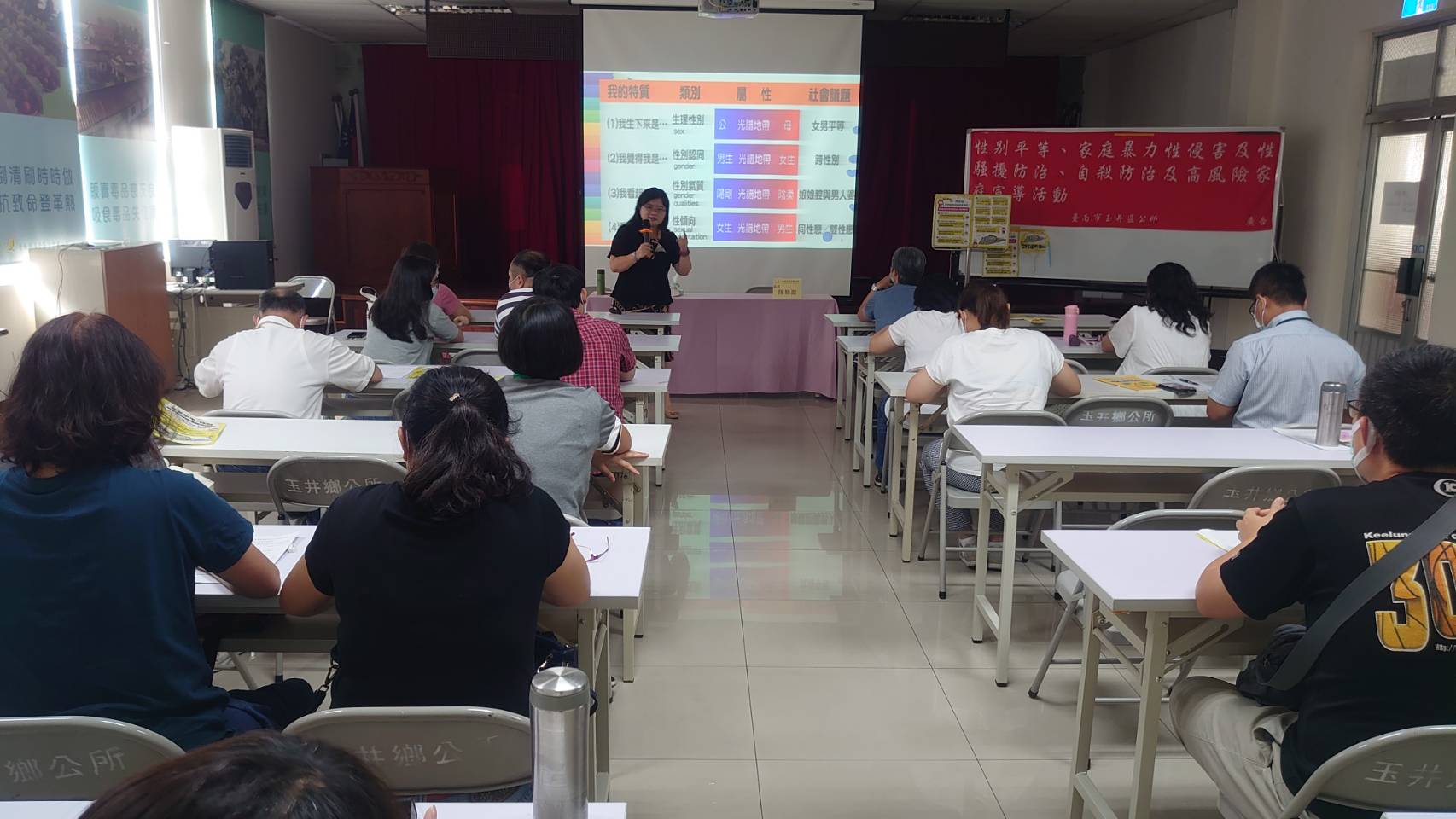 課程中介紹性別認同、性別氣質及性傾向之涵義。